ANNOUNCEMENTSU.S. Congregational Vitality Survey-September 3: We are excited to get your opinion of our congregation which will help us assess the congregational vitality such as discipleship, evangelism, leadership, worship, relationships. The survey will be taken during the worship service and should take around 15 minutes. If you are not able to join us on September 3, please let us know so we can determine a suitable time and way for you to fill the survey out. September 14: The Ladies Circle will resume meeting on the 2nd Thursday of each month at 10:00 am. The next meeting will be September 14. Betty Stevens will be hostess. All women are welcome. Food Collection: Item for August – Peanut butter & jelly. Prayer Group: Wednesdays at 10:00 a.m. All are welcome!Elder of the Month – Sarah ShultsWELCOME VISITORS- Welcome! If you are visiting please fill out one of the green visitor’s cards from the pew and place it in offering plate at the entrance of the church. We are glad you are here! Hope to see you again soon!Contact InformationPastor: Rev. Dr. Ramy N. Marcos	   	  Administrative Assistant: Gretta Medina Email: ramynmarcos@gmail.com		  Email: ErwinPresChurch@gmail.comPhone:	860-322-7683				  Phone: 423-743-3431(office)Office hours: M-Th&Sun:8:00am-4:00 pm   M-F: 9:00am-2:00pm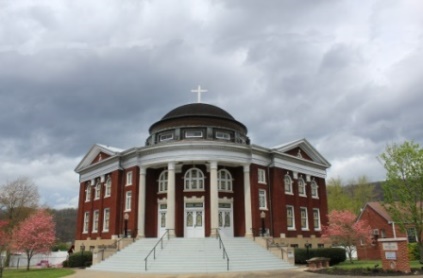 Erwin Presbyterian Church105 N. Elm Ave., Erwin, TN  37650August 27, 2023 11:00AMPrelude 				Prelude on "Slane"    		        arr. Fred B. BinckesEthan Thomas, organistWelcome and Announcements     				          The Rev. Dr. Ramy Marcos*Passing of the PeaceLeader: Jesus said, “My peace I give to you. Do not let your hearts be troubled and do not let them be afraid.” May the peace of our Lord Jesus Christ be with you all.All: And also with you.Leader: Please take a moment to greet one another and share the peace of Christ.Introit      			Come Christians, Join to Sing	 	  Green Hymnbook, #225Call to Worship:  (Based on Psalm 124)					   Keith WhitsonLeader: The troubles of the world would have swallowed us, All: if God had not been with us. Leader: The sorrows and fears would have swept us away All: if the Lord had not protected us. Leader: God has broken the snare that took our freedom, All: Blessed be our savior. Leader: God is our helper who made heaven and earth, All: Blessed be God’s holy name. *Hymn     			Every Time I Hear the Spirit 		            Refrain: Every time I feel the Spirit
moving in my heart, I will pray.
Yes, every time I feel the Spirit
moving in my heart, I will pray.1 Upon the mountain when my God spoke,   		2 Jordan River, chilly and cold,
out of God’s mouth came fire and smoke.   		 it chills the body, but not the soul.
All around me, it looked so fine,                		There is but one train up on this track,
I asked my Lord if all was mine.      			 it runs to heaven and runs right back.Call to Confession								Keith WhitsonLeader: The Apostle Paul writes, “Do not think of yourself more highly than you ought, but think of yourself with sober judgment, each according to the measure of faith that God has assigned.” In sober judgment and humility, let us confess our sin before God and one another.Prayer of Confession								Keith WhitsonAll: Gracious God, you are always present and active amid your people. We confess that sometimes we fail to recognize and respond to your saving work in the world. We yield to doubt and despair when your ways are not clear. Behold, you are doing a new thing; help us to perceive it. Forgive us when we do not respond to your call. Liberate us from our fears and self-imposed limitations. Guide us into the fullness of life and love that you are at work preparing. In Jesus’ name we pray. Amen. (Please take a moment of silent confession)Assurance of Pardon 								Keith WhitsonLeader: Friends, hear the good news: Our God makes a way where there is no way, infusing our world with grace and hope when such goodness feels long gone. We are a people redeemed and restored. In Jesus Christ we are forgiven. All: Thanks be to God. *Gloria Patri							                Red Hymnbook, #546	Glory Be to the Father, and to the Son, and to the Holy Ghost; As it was in the beginning, is now, and ever shall be, world without end. Amen, Amen.Declaration of Faith								  Keith WhitsonLeader: Let’s confess our faith.All: I believe in God, the Father almighty, creator of heaven and earth. I believe in Jesus Christ, God’s only Son, our Lord; who was conceived by the Holy Spirit, born of the Virgin Mary, suffered under Pontius Pilate, was crucified, died,  and was buried; he descended to the dead. On the third day he rose again; he ascended into heaven, he is seated at the right hand of the Father, and he will come again to judge the living and the dead. I believe in the Holy Spirit, the holy catholic church, the communion of saints, the forgiveness of sins, the resurrection of the body, and the life everlasting. Amen.First Scripture Reading:	 Exodus 1:15-22 (p.47-48)    			Keith WhitsonLeader: The Word of the Lord!			All: Thanks be to God! Anthem		Come Thou Font of Every Blessing 		   Green Hymnbook, #11Prayer for Illumination					         The Rev. Dr. Ramy MarcosSecond Scripture Reading 	  Romans 12:1-8 (p.152)      	         The Rev. Dr. Ramy MarcosLeader: The Word of the Lord!			All: Thanks be to God!Sermon			The Community of Grace	        The Rev. Dr. Ramy Marcos Invitation to the Offering							Keith WhitsonLeader: By the mercy of God, we are called to present our bodies as a living sacrifice, holy and acceptable to God, for this is our act of worship. Our gifts differ, but all can be used to further God’s kingdom. Let us receive the morning offering.Offertory Music*Doxology	    Praise God, from Whom All Blessings Flow	    	  Red Hymnbook, #544Praise God, from whom all blessings flow;Praise God all creatures here below;Praise God above, ye heavenly host;Creator, Christ, and Holy Ghost. Amen*Prayer of Dedication									Leader: Generous God, you are the source of all good gifts, and you are the one who taught us how to give. Receive our offering --an act of faith that even our small gifts have power and purpose in your world. Amen. All: Amen. Prayer of the People and the Lord’s Prayer			       The Rev. Dr. Ramy MarcosHymn		       	 	Breath on Me, Breath of God	   	   Red  Hymnbook #235*Benediction							       The Rev. Dr. Ramy MarcosBenediction Response     God be with you ‘til we meet again.By His counsels guide uphold you.With His sheep securely fold you.God be with you ‘til we meet again.Postlude		Praise the Lord, Ye Heavens Adore Him 		arr. Lani Smith*Please stand, as you are able.Offering plates are located at the entrance to the sanctuary